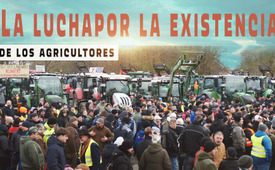 La lucha de los agricultores por sobrevivir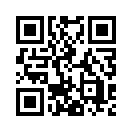 ¿La situación de los agricultores amenaza cada vez más su existencia, o están "mejor que nunca", como escribe Focus online? El documental "Nitrógeno 2000" ofrece una visión de los enormes obstáculos que los políticos ponen a los agricultores. La situación de los Países Bajos, que describe la película, podría darse pronto también aquí, si los agricultores y la población no se oponen juntos, pacífica pero resueltamente, a esta evolución.Las protestas de los agricultores contra las políticas del gobierno están en boca de todos esta semana.
Los ánimos están muy caldeados, lo que se refleja en los incidentes de Schlüttsiel,
cuando el ministro de Economía Habeck, a la vuelta de sus vacaciones por los agricultores enojados le impidieron abandonar el ferry y no pudo desembarcar.

Es evidente que se ha superado el umbral de dolor de los agricultores. Los recortes que se acordaron recientemente y que ya se han revertido parcialmente son sólo la gota que colmó el vaso. Para comprender la situación cada vez más amenazadora de los agricultores, es importante comprender el documental "Bauernopfer" la película "Nitrógeno 2000" es también extremadamente valiosa.
Aunque esta película demuestra la situación y la  lucha por la supervivencia de los agricultores holandeses se pueden extraer conclusiones a la situación de los agricultores alemanes. Al fin y al cabo, se ven afectados por las mismas normativas de la UE
y sus vidas también se ven dificultadas por el número cada vez mayor de normativas políticas.

Recomendamos el visionado de esta película para empatizar con la difícil situación de los agricultores
Al fin y al cabo, son nuestros proveedores, especialmente de alimentos, forman un pilar de nuestra sociedad, cuya independencia debe preservarse y protegerse a toda costa.de tz.Fuentes:Bauern wütend auf Wirtschaftsminister Habeck:
https://www.tagesschau.de/inland/innenpolitik/habeck-bauern-faehre-schluettsiel-100.html

Bauern erzeugen Lebensmittel, Nahrungsmittel, Naturmaterialien, Energierohstoffe:
https://de.wikipedia.org/wiki/Bauernstand

Fokus-online-Schlagzeile: Bauern protestieren und drohen Habeck – dabei geht es ihnen so gut wie lange nicht
https://www.focus.de/politik/deutschland/landwirte-protestieren-bauernverbaende-drohen-habeck-und-ernten-kritik-das-ist-reine-heuchelei_id_259552762.html

Agricultores al borde de la expropiación: "Nitrógeno 2000" – explosivo documental holandés                                             https://www.kla.tv/27370Esto también podría interesarle:#medio_ambiente - www.kla.tv/medio_ambiente

#Agricultores - www.kla.tv/Agricultores

#Ingenieria_genetica - Ingeniería genética - www.kla.tv/Ingenieria_genetica

#protestas de agricultores - www.kla.tv/protestasde agricultores

#politica - www.kla.tv/politicaKla.TV – Las otras noticias ... libre – independiente – no censurada ...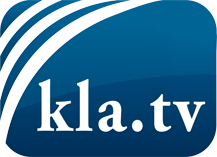 lo que los medios de comunicación no deberían omitir ...poco escuchado – del pueblo para el pueblo ...cada viernes emisiones a las 19:45 horas en www.kla.tv/es¡Vale la pena seguir adelante!Para obtener una suscripción gratuita con noticias mensuales
por correo electrónico, suscríbase a: www.kla.tv/abo-esAviso de seguridad:Lamentablemente, las voces discrepantes siguen siendo censuradas y reprimidas. Mientras no informemos según los intereses e ideologías de la prensa del sistema, debemos esperar siempre que se busquen pretextos para bloquear o perjudicar a Kla.TV.Por lo tanto, ¡conéctese hoy con independencia de Internet!
Haga clic aquí: www.kla.tv/vernetzung&lang=esLicencia:    Licencia Creative Commons con atribución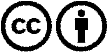 ¡Se desea la distribución y reprocesamiento con atribución! Sin embargo, el material no puede presentarse fuera de contexto.
Con las instituciones financiadas con dinero público está prohibido el uso sin consulta.Las infracciones pueden ser perseguidas.